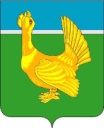 ДУМА ВЕРХНЕКЕТСКОГО РАЙОНАРЕШЕНИЕ (ПРОЕКТ)№  от 07.02.2019                                                      			 р.п. Белый Яр            											 ул. Гагарина, 15                                                                                    О вынесении проекта решения Думы Верхнекетского района «О внесении изменений в устав муниципального образования «Верхнекетский район» на публичные слушания	В соответствии с Федеральным законом от 06.10.2003 № 131-ФЗ «Об общих принципах организации местного самоуправления в Российской Федерации», уставом муниципального образования «Верхнекетский район», Положением о порядке организации и проведения публичных слушаний в муниципальном образовании «Верхнекетский район»Дума Верхнекетского районарешила:1.  Вынести для рассмотрения на публичных слушаниях проект решения Думы Верхнекетского района «О внесении изменений в устав муниципального образования «Верхнекетский район» согласно приложению.2.  Назначить проведение публичных слушаний на 20.02.2019 в 17.00 по адресу: р.п. Белый Яр, ул. Гагарина, 15, зал заседаний Администрации Верхнекетского района.  3. Установить, что замечания и предложения по проекту решения Думы Верхнекетского района «О внесении изменений и дополнений в устав муниципального образования «Верхнекетский район» принимаются в письменном виде в Думу Верхнекетского района по адресу: р.п. Белый Яр, ул. Гагарина, 15, ка. 103 не позднее 15.02.2019 ежедневно до 17.00.4.  Опубликовать проект решения Думы Верхнекетского района «О внесении изменений в устав муниципального образования «Верхнекетский район» в информационном вестнике Верхнекетского района Территория» и разместить на официальном сайте Администрации Верхнекетского района.5.  Возложить обязанность по организационно-техническому проведению публичных слушаний на Думу Верхнекетского района.6. Контроль за исполнением настоящего решения оставляю за собой.7. Настоящее решение вступает в силу со дня его подписания.Председатель Думы		          Верхнекетского района			                        П.П. Краснопёров		         	Дума-1, Адм.-1, вестник «Территория» -1     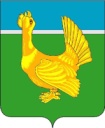 ДУМА ВЕРХНЕКЕТСКОГО РАЙОНАРЕШЕНИЕ (ПРОЕКТ)О внесении изменений в Устав муниципального образования «Верхнекетский район»В соответствии с Федеральным законом от 27.12.2018 №556-ФЗ «О внесении изменений в статью 27 Федерального закона от 6 октября 2003 года №131-ФЗ «Об общих принципах организации местного самоуправления в Российской Федерации», Законом Томской области от 29.12.2018 №169-ОЗ «О внесении изменений  в статью 2 Закона Томской области «Об отдельных вопросах формирования органов местного самоуправления муниципальных образований Томской области»Дума  Верхнекетского  районарешила:Внести в Устав муниципального образования «Верхнекетский район», принятый решением Думы Верхнекетского района от 23.05.2005 № 12, следующие изменения: в статье 13: а) часть 1 изложить в следующей редакции: «1. Муниципальные выборы в Верхнекетском районе проводятся в целях избрания депутатов Думы Верхнекетского района на основе всеобщего равного и прямого избирательного права при тайном голосовании.»;б) часть 6 изложить в следующей редакции: «6.Выборы в Думу Верхнекетского района осуществляется на основе мажоритарной избирательной системы, когда гражданин голосует за кандидата в одномандатном избирательном округе или за кандидатов в количестве, равном числу депутатских мандатов в многомандатном избирательном округе, по одномандатным и (или) по многомандатным избирательным округам.»;2) часть 1 статьи 17.1 изложить в следующей редакции:«1.Границы территории, на которой осуществляется территориальное общественное самоуправление, устанавливаются Думой Верхнекетского района по предложению населения, проживающего в расположенных на межселенной территории населенных пунктах (либо на части их территории).»;3)часть 5.2 статьи 23 дополнить пунктом 8 следующего содержания:«8)избрание Главы Верхнекетского района из числа кандидатов, представленных конкурсной комиссией по результатам конкурса.»;4) статью 24 изложить в следующей редакции:1. Глава Верхнекетского района является высшим должностным лицом Верхнекетского района, наделяется  настоящим уставом в соответствии с федеральным законом собственными полномочиями по решению вопросов местного значения и возглавляет Администрацию Верхнекетского района. 2.Глава Верхнекетского района избирается  Думой Верхнекетского района из числа кандидатов, представленных конкурсной комиссией по результатам конкурса, сроком на 5 лет.3.Порядок проведения конкурса по отбору кандидатур на должность Главы Верхнекетского  района устанавливается Думой Верхнекетского   района. 4.Кандидатом на должность Главы Верхнекетского района может быть зарегистрирован гражданин, который на день проведения конкурса не имеет в соответствии с Федеральным законом от 12 июня 2002 года № 67-ФЗ «Об основных гарантиях избирательных прав и права на участие в референдуме граждан Российской Федерации» ограничений пассивного избирательного права для избрания выборным должностным лицом местного самоуправления.5.Общее число членов конкурсной комиссии устанавливается Думой Верхнекетского  района. Половина членов конкурсной комиссии назначается Думой Верхнекетского района, а другая половина – высшим должностным лицом Томской области (руководителем высшего исполнительного органа государственной власти Томской области) - Губернатором Томской области.6.Решение Думы Верхнекетского района об избрании Главы Верхнекетского района принимается большинством голосов от установленной численности депутатов открытым голосованием.7.После принятия решения об избрании Главы Верхнекетского  района Дума Верхнекетского  района в день принятия решения  направляет извещение об этом кандидату, избранному на должность Главы Верхнекетского  района, в порядке, установленном частью 3 статьи 73 Закона Томской области от 14 февраля 2005 года № 29-ОЗ «О муниципальных выборах в Томской области».8.Кандидат, избранный на должность Главы Верхнекетского района, обязан в пятидневный срок со дня получения извещения Думы Верхнекетского  района представить в Думу Верхнекетского  района копию приказа (иного документа) об освобождении его от обязанностей, несовместимых со статусом Главы Верхнекетского района, либо копии документов, удостоверяющих подачу заявления об освобождении от таких обязанностей.В случае, если кандидат, избранный на должность Главы Верхнекетского района, не выполнит данное требование, Дума Верхнекетского района отменяет свое решение об избрании кандидата.9.Решение Думы Верхнекетского  района об избрании Главы Верхнекетского  района подлежит официальному опубликованию в информационном вестнике Верхнекетского района «Территория», обнародованию в средствах массовой информации, размещению на официальном сайте Администрации Верхнекетского района  после выполнения избранным кандидатом требования о представлении в Думу Верхнекетского   района копии приказа (иного документа) об освобождении его от обязанностей, несовместимых со статусом Главы Верхнекетского района, либо копии документов, удостоверяющих подачу заявления об освобождении от таких обязанностей.10.Полномочия главы Верхнекетского  района начинаются со дня вступления его в должность и прекращаются в день вступления в должность вновь избранного главы Верхнекетского района. Вступление в должность Главы Верхнекетского  района осуществляется не позднее 15 дней со дня официального опубликования в информационном вестнике Верхнекетского района «Территория» решения Думы Верхнекетского района об избрании Главы Верхнекетского района. Днем вступления Главы Верхнекетского  района в должность считается день публичного принесения им присяги. 11. Глава Верхнекетского   района, вступая в должность в торжественной обстановке, приносит следующую присягу:«Клянусь  осуществлять  данные   мне   полномочия   исключительно  в  интересах   жителей, проживающих  в  районе,  всей  своей  деятельностью   способствовать   развитию  и  благополучию   района,  как  единого    муниципального  образования.   Клянусь   соблюдать    и защищать   Устав  муниципального   образования   «Верхнекетский  район».12. Глава  Верхнекетского  района в пределах полномочий, установленных настоящим уставом:1) представляет Верхнекетский район в отношениях с органами местного самоуправления других муниципальных образований, органами государственной власти, гражданами и организациями, без доверенности действует от имени Верхнекетского  района;2) подписывает и обнародует в порядке, установленном настоящим уставом, нормативные правовые акты, принятые  Думой Верхнекетского  района;3) издает  постановления Администрации Верхнекетского района по вопросам местного значения и вопросам, связанным с осуществлением отдельных государственных полномочий, переданных органам местного самоуправления Верхнекетского района в установленном порядке, а также распоряжения Администрации Верхнекетского района по вопросам организации её работы;4)издает постановления и распоряжения по  иным вопросам, отнесенным к его компетенции уставом муниципального образования в соответствии с  Федеральным законом от 6 октября 2003 года № 131-ФЗ «Об общих принципах организации местного самоуправления в Российской Федерации», другими федеральными законами;5) вправе требовать созыва внеочередного заседания Думы Верхнекетского района. 6) обеспечивает осуществление органами местного самоуправления Верхнекетского района полномочий по решению вопросов местного значения и отдельных государственных полномочий, переданных органам местного самоуправления федеральными законами и законами Томской области.13.Глава Верхнекетского  района должен соблюдать ограничения, запреты, исполнять обязанности, которые установлены Федеральным законом от 25 декабря 2008 года № 273-ФЗ «О противодействии коррупции», Федеральным законом от 3 декабря 2012 года № 230-ФЗ «О контроле за соответствием расходов лиц, замещающих государственные должности, и иных лиц их доходам», Федеральным законом от 7 мая 2013 года № 79-ФЗ «О запрете отдельным категориям лиц открывать и иметь счета (вклады), хранить наличные денежные средства и ценности в иностранных банках, расположенных за пределами территории Российской Федерации, владеть и (или) пользоваться иностранными финансовыми инструментами. 14. Глава Верхнекетского района  подконтролен и подотчетен населению и Думе Верхнекетского  района. Глава Верхнекетского района представляет Думе Верхнекетского района  ежегодные отчеты о результатах своей деятельности,  деятельности Администрации Верхнекетского района и иных подведомственных ему органов местного самоуправления, в том числе о решении вопросов, поставленных Думой Верхнекетского района.15. Полномочия Главы Верхнекетского района прекращаются досрочно в случае:1) смерти;2) отставки по собственному желанию;   2.1.) удаления в отставку в соответствии со статьей 74.1 Федерального закона от 06.10.2003 года №131-ФЗ «Об общих принципах организации местного самоуправления в Российской Федерации»;3) отрешения от должности   в  соответствии   со статьей 74 Федерального закона от 06.10.2003 года №131-ФЗ «Об общих принципах организации местного самоуправления в Российской Федерации федеральным законом;4) признания судом недееспособным или ограниченно дееспособным;5) признания судом безвестно отсутствующим или объявления умершим;6) вступления в отношении его в законную силу обвинительного приговора суда;7) выезда за пределы Российской Федерации на постоянное место жительства;8) прекращения гражданства Российской Федерации, прекращения гражданства иностранного государства – участника международного договора Российской Федерации, в соответствии с которым иностранный гражданин имеет право быть избранным в органы местного самоуправления; приобретения  им  гражданства  иностранного  государства  либо  получения  им  вида  на  жительство  или  иного  документа, подтверждающего  право  на  постоянное  проживание  гражданина  Российской  Федерации  на  территории  иностранного  государства, не  являющегося  участником  международного  договора  Российской  Федерации, в  соответствии  с  которым  гражданин  Российской  Федерации, имеющий  гражданство  иностранного  государства, имеет  право  быть  избранным  в  органы  местного  самоуправления;9) отзыва избирателями; 	10) установленной в судебном порядке стойкой неспособности по состоянию здоровья осуществлять полномочия главы муниципального образования;	11) преобразования муниципального образования «Верхнекетский район», осуществляемого в соответствии с частями 4 и 6 статьи 13  Федерального закона от 06.10.2003 №131-ФЗ «Об общих принципах организации местного самоуправления в Российской Федерации», а также в случае упразднения муниципального образования «Верхнекетский район»;  12) увеличения численности избирателей муниципального образования «Верхнекетский район» более чем на 25 процентов, произошедшего вследствие изменения границ Верхнекетского района;  13) в связи с утратой доверия Президента Российской Федерации в случае несоблюдения Главой Верхнекетского района, его супругой (супругом) и несовершеннолетними детьми запрета, установленного Федеральным законом «О запрете отдельным категориям лиц открывать и иметь счета (вклады), хранить наличные денежные средства и ценности в иностранных банках, расположенных за пределами территории Российской Федерации, владеть и (или) пользоваться иностранными финансовыми инструментами». 16. В случае досрочного прекращения полномочий Главы Верхнекетского района либо применения к нему по решению суда мер процессуального принуждения в виде заключения под стражу или временного отстранения от должности его полномочия временно исполняет первый заместитель Главы Верхнекетского района по экономике и инвестиционной политике.17.В случае досрочного прекращения полномочий Главы Верхнекетского района  избрание Главы Верхнекетского района, избираемого Думой Верхнекетского района  из числа кандидатов, представленных конкурсной комиссией по результатам конкурса, осуществляется не позднее чем через шесть месяцев со дня такого прекращения полномочий.При этом если до истечения срока полномочий Думы Верхнекетского района  осталось менее шести месяцев, избрание Главы Верхнекетского района из числа кандидатов, представленных конкурсной комиссией по результатам конкурса - в течение трех месяцев со дня избрания Думы Верхнекетского района  в правомочном составе.18. В случае, если Глава Верхнекетского района, избранный Думой Верхнекетского района  из числа кандидатов, представленных конкурсной комиссией по результатам конкурса, полномочия которого прекращены досрочно на основании правового акта высшего должностного лица Томской области (руководителя высшего исполнительного органа государственной власти Томской области) – Губернатора Томской области об отрешении от должности Главы Верхнекетского района  либо на основании решения Думы Верхнекетского района  об удалении Главы Верхнекетского района  в отставку, обжалует данные правовой акт или решение в судебном порядке, Дума Верхнекетского района не вправе принимать решение об избрании Главы Верхнекетского района   до вступления решения суда в законную силу.».2. Направить настоящее решение Главе Верхнекетского района для подписания, направления на государственную регистрацию в Управление Министерства юстиции Российской Федерации по Томской области и официального опубликования.3. Опубликовать настоящее решение после его государственной регистрации в информационном вестнике Верхнекетского района «Территория» и разместить на официальном сайте Администрации Верхнекетского района.4. Настоящее решение вступает в силу после государственной регистрации со дня его официального опубликования в информационном вестнике Верхнекетского района «Территория». Председатель  Думы                                                        Глава                             Верхнекетского района                                                    Верхнекетского района                                                                                                                                                                                                                                                               ___________  П.П. Краснопёров                                   ____________А.Н. Сидихин№    .       .2018                р.п. Белый Ярул. Гагарина, 15